     At Holly Park in 2023-2024 we   are trying to……….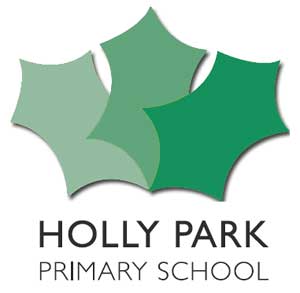 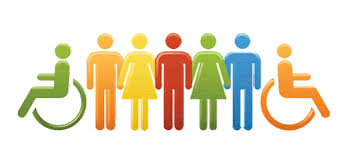 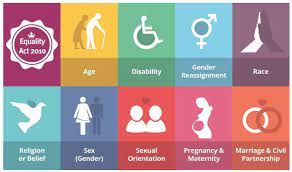 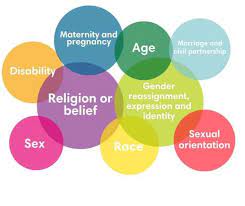 Know what the protected characteristics are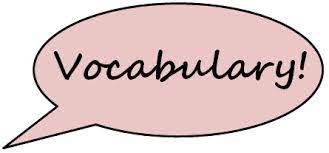 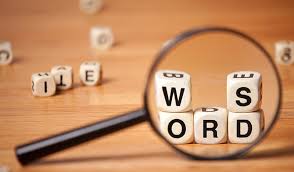 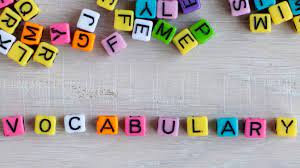 Think about and use key subject vocabulary 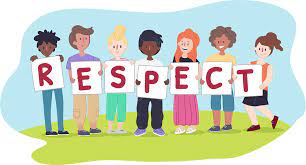 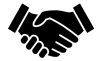 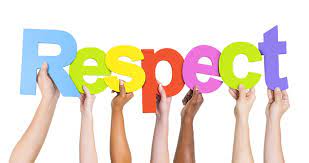  Ensure that we are respectful 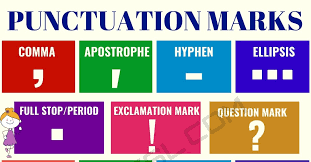 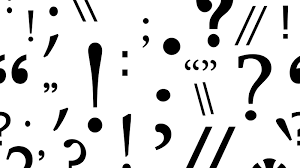 Focus on the basics of punctuation in our writing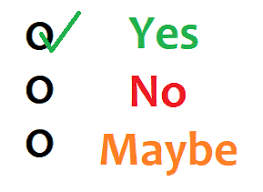 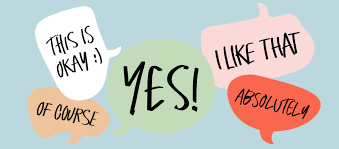 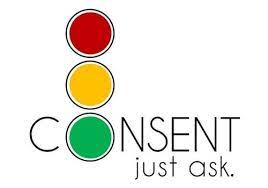 Understand what ‘consent’ is 